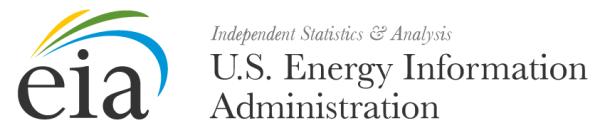 Form EIA-860MMONTHLY UPDATE TO ANNUAL ELECTRIC GENERATOR REPORT INSTRUCTIONSYear:  xxxxNo. 1905-0129Approval Expires:  xx/xx/xxxxBurden:  0.3 HoursPURPOSEForm EIA-860M collects data on the status of: Proposed new generators scheduled to begin commercial operation within the subsequent 12 months; Existing generators scheduled to retire from service within the subsequent 12 months; andExisting generators that have proposed modifications that are scheduled for completion within one month. The data collected on this form appear in the EIA publication, Electric Power Monthly. They are also used to monitor the current status and trends of the electric power industry and to evaluate the future of the industry.Form EIA-860M collects data on the status of: Proposed new generators scheduled to begin commercial operation within the subsequent 12 months; Existing generators scheduled to retire from service within the subsequent 12 months; andExisting generators that have proposed modifications that are scheduled for completion within one month. The data collected on this form appear in the EIA publication, Electric Power Monthly. They are also used to monitor the current status and trends of the electric power industry and to evaluate the future of the industry.Form EIA-860M collects data on the status of: Proposed new generators scheduled to begin commercial operation within the subsequent 12 months; Existing generators scheduled to retire from service within the subsequent 12 months; andExisting generators that have proposed modifications that are scheduled for completion within one month. The data collected on this form appear in the EIA publication, Electric Power Monthly. They are also used to monitor the current status and trends of the electric power industry and to evaluate the future of the industry.REQUIRED RESPONDENTSRespondents to the Form EIA-860M who are required to complete this form are all Form EIA-860, ANNUAL ELECTRIC GENERATOR REPORT, respondents who have indicated in a previous filing to EIA that they have either one of the following: (1) a proposed new generator scheduled to start commercial operation within the subsequent 12 months, (2) an existing generator scheduled to retire from service within the subsequent 12 months, or (3) an existing generator with a proposed modification scheduled for completion within one month of the reporting period (month).Respondents to the Form EIA-860M who are required to complete this form are all Form EIA-860, ANNUAL ELECTRIC GENERATOR REPORT, respondents who have indicated in a previous filing to EIA that they have either one of the following: (1) a proposed new generator scheduled to start commercial operation within the subsequent 12 months, (2) an existing generator scheduled to retire from service within the subsequent 12 months, or (3) an existing generator with a proposed modification scheduled for completion within one month of the reporting period (month).Respondents to the Form EIA-860M who are required to complete this form are all Form EIA-860, ANNUAL ELECTRIC GENERATOR REPORT, respondents who have indicated in a previous filing to EIA that they have either one of the following: (1) a proposed new generator scheduled to start commercial operation within the subsequent 12 months, (2) an existing generator scheduled to retire from service within the subsequent 12 months, or (3) an existing generator with a proposed modification scheduled for completion within one month of the reporting period (month).RESPONSE DUE DATEReporting on the EIA-860M must begin when either a new generator is within 12 months of entering commercial operation, an existing generator proposed for retirement is within 12 months of being retired from service, or a proposed modification to an existing generator is within one month of completion.  The status information provided on the EIA-860M should be the status of the generator as of the end of the data reporting period.  The report is due on approximately the 15th day of the month following the data reporting period.Reporting on the EIA-860M must begin when either a new generator is within 12 months of entering commercial operation, an existing generator proposed for retirement is within 12 months of being retired from service, or a proposed modification to an existing generator is within one month of completion.  The status information provided on the EIA-860M should be the status of the generator as of the end of the data reporting period.  The report is due on approximately the 15th day of the month following the data reporting period.Reporting on the EIA-860M must begin when either a new generator is within 12 months of entering commercial operation, an existing generator proposed for retirement is within 12 months of being retired from service, or a proposed modification to an existing generator is within one month of completion.  The status information provided on the EIA-860M should be the status of the generator as of the end of the data reporting period.  The report is due on approximately the 15th day of the month following the data reporting period.METHODS OF FILING RESPONSESubmit your data electronically using EIA’s secure e-filing system. This system uses security protocols to protect information against unauthorized access during transmission.If you have not registered with e-file Single Sign-On (SSO) system, send an email requesting assistance to:  EIA-860M@eia.gov. If you have registered with SSO, log on at https://signon.eia.doe.gov/ssoserver/login.If you need an alternate means of filing your response, contact the Help Center.Please retain a completed copy of this form for your files.Submit your data electronically using EIA’s secure e-filing system. This system uses security protocols to protect information against unauthorized access during transmission.If you have not registered with e-file Single Sign-On (SSO) system, send an email requesting assistance to:  EIA-860M@eia.gov. If you have registered with SSO, log on at https://signon.eia.doe.gov/ssoserver/login.If you need an alternate means of filing your response, contact the Help Center.Please retain a completed copy of this form for your files.Submit your data electronically using EIA’s secure e-filing system. This system uses security protocols to protect information against unauthorized access during transmission.If you have not registered with e-file Single Sign-On (SSO) system, send an email requesting assistance to:  EIA-860M@eia.gov. If you have registered with SSO, log on at https://signon.eia.doe.gov/ssoserver/login.If you need an alternate means of filing your response, contact the Help Center.Please retain a completed copy of this form for your files.CONTACTSIf you have a question about the data requested on this form, email EIA-860M@eia.gov (preferred) or contact one of the survey managers listed below. Jonathan DeVilbiss, 202-586-2992Suparna Ray, 202-586-5077Tosha Beckford, 202-287-6597If you have a question about the data requested on this form, email EIA-860M@eia.gov (preferred) or contact one of the survey managers listed below. Jonathan DeVilbiss, 202-586-2992Suparna Ray, 202-586-5077Tosha Beckford, 202-287-6597If you have a question about the data requested on this form, email EIA-860M@eia.gov (preferred) or contact one of the survey managers listed below. Jonathan DeVilbiss, 202-586-2992Suparna Ray, 202-586-5077Tosha Beckford, 202-287-6597ITEM-BY-ITEM INSTRUCTIONSSCHEDULE 1.  IDENTIFICATIONSurvey Contact:  Verify the contact’s name, title, address, telephone number, cell phone number, fax number and email address.Supervisor of Survey Contact: Verify the supervisor’s name, title, address, telephone number, cell phone number, fax number and email address.Entity Details:  Verify the legal name of the entity, the entity identification number and the reporting month and year.If any of the information described above is incorrect or missing, provide the correct information in SCHEDULE 4. COMMENTS.SCHEDULE 1.  IDENTIFICATIONSurvey Contact:  Verify the contact’s name, title, address, telephone number, cell phone number, fax number and email address.Supervisor of Survey Contact: Verify the supervisor’s name, title, address, telephone number, cell phone number, fax number and email address.Entity Details:  Verify the legal name of the entity, the entity identification number and the reporting month and year.If any of the information described above is incorrect or missing, provide the correct information in SCHEDULE 4. COMMENTS.SCHEDULE 1.  IDENTIFICATIONSurvey Contact:  Verify the contact’s name, title, address, telephone number, cell phone number, fax number and email address.Supervisor of Survey Contact: Verify the supervisor’s name, title, address, telephone number, cell phone number, fax number and email address.Entity Details:  Verify the legal name of the entity, the entity identification number and the reporting month and year.If any of the information described above is incorrect or missing, provide the correct information in SCHEDULE 4. COMMENTS.SCHEDULE 2. UPDATES TO PROPOSED GENERATORSVerify the plant identification number, plant name and plant state at the top of the schedule. If any of the information is incorrect or missing, provide the correct information in SCHEDULE 4. COMMENTS.If the pre-printed data are correct and no changes need to be made, check the “Check if no change” box and proceed to SCHEDULE 3. UPDATES TO PROPOSED CHANGES TO EXISTING GENERATORS, if applicable. If any of the pre-printed data are incorrect or missing, provide the correct data in the “This Month’s Updates” column and select the appropriate reason for change in line 9.For line 2, item 1, verify the Status Code by using the table below.For line 2, item 2, verify the Prime Mover by using the table below. For line 2, item 3, verify the Nameplate Capacity (MW).  If the nameplate capacity is expressed in kilovolt amperes (kVA), convert to kilowatts by multiplying the power factor by the kVA, divide by 1,000 to express in megawatts to the nearest tenth. For line 2, item 4, verify the Net Summer Capacity (MW).For line 2, item 5, verify the Net Winter Capacity (MW)For line 2, item 6, verify the energy source that is expected to be used in the largest quantity (Btus) to power the generator (i.e. the Primary Energy Source).  Select appropriate energy source codes from the table of energy source codes in these instructions.  For generators driven by turbines using steam that is produced from waste heat or reject heat, report the original energy source used to produce the waste heat or reject heat.For line 2, item 7, verify the energy source that is expected to be used in the second largest quantity (Btus) to power the generator (i.e. Secondary Energy Source).  Select appropriate energy source codes from the table of energy source codes in these instructions.  For generators driven by turbines using steam that is produced from waste heat or reject heat, report the original energy source used to produce the waste heat or reject heat.For line 2, item 8, verify the Planned Current Effective Date that the generator is scheduled to start commercial operation, or enter the date the generator started commercial operation if reported status is “OP”.For line 2, item 9, enter Reason for Change in status, prime mover, energy source or change in scheduled commercial operation date.  Check all of the reasons that apply; if “Other,” explain in SCHEDULE 4, COMMENTS.On line 3a, Is the output from this generator part of a net metering agreement? Indicate whether the output from this generator is part of an arrangement that allows output from renewable resources to be credited against a customer’s electric bill. For purposes of this question do not include virtual net metering agreements (see the instructions to line 3c for the definition of virtual net metering).On line 3b, If the output from this generator is part of a net metering agreement how much DC capacity (in MW) is part of the net metering agreement (exclude known virtual net metering)? Specify the amount of DC capacity from the generator that is part of a net metering agreement.  For purposes of this question do not include capacity that is part of a known virtual net metering agreement.On line 3c, Is the output from this generator part of a known virtual net metering agreement? Indicate whether the output from this generator is part of a known billing arrangement that allows multiple energy customers to receive net metering credit from a shared onsite or remote renewable energy system much as if it was located behind the customer’s own meter.On line 3d, If the output from this generator is part of a known virtual net metering agreement how much DC capacity (in MW) is part of the known virtual net metering? Specify the amount of DC capacity from the generator that is part of a known virtual net metering agreement.SCHEDULE 3. UPDATES TO PROPOSED CHANGES TO EXISTING GENERATORSVerify the plant identification number, plant name and plant state at the top of the schedule. If any of the information is incorrect or missing, provide the correct information in SCHEDULE 4. COMMENTS.If the pre-printed data are correct and no changes need to be made, check the “Check if no change” box and choose “Yes” for the corresponding planned modification to confirm that the “Last Data as Reported to EIA” is still correct. If any of the pre-printed data are incorrect or missing, provide the correct data in the “This Month’s Updates” column, and select the appropriate reason for change in line 25..Existing InformationFor line 2, item 1, verify the Existing Prime Mover Code.  Use the Prime Mover codes from the table in the instructions to Schedule 2.For line 2, item 2, verify the energy source that is used in the largest quantity (Btus) to power the generator (i.e. the Primary Energy Source).  Use Energy Source codes from the table in these instructions.For line 2, item 3, verify the energy source that is used in the second largest quantity (Btus) to power the generator (i.e. Secondary Energy Source).  Use Energy Source codes from the table in these instructions.  For line 2, item 4, verify the Existing Nameplate Capacity (MW).For line 2, item 5, verify the Existing Net Summer Capacity (MW).For line 2, item 6, verify the Existing Net Winter Capacity (MW).UpratesIf no uprates are reported, skip to the next section.For line 2, item 7, if the Uprate is still planned, choose “Yes.”  If the Uprate is canceled, choose “Uprate Canceled.”  If the Uprate is completed, choose “Uprate Completed.”For line 2, item 8, verify the Planned Uprate Net Summer Capacity (MW).For line 2, item 9, verify the Planned Uprate Net Winter Capacity (MW).For line 2, item 10, verify the Planned Uprate Month/Year.  If the Planned Uprate Month/Year has changed, enter changes under “This Month’s Update” column. If the Planned Uprate was canceled on line 2, item 7, then the Planned Uprate Month/Year should be removed and left blank.DeratesIf no derates are reported, skip to the next section.For line 2, item 11, if the Derate is still planned, choose “Yes.”  If the Derate is canceled, choose “Derate Canceled.”  If the Derate is completed, choose “Derate Completed.”  For line 2, item 12, verify the Planned Derate Net Summer Capacity (MW).For line 2, item 13, verify the Planned Derate Net Winter Capacity (MW).For line 2, item 14, verify the Planned Derate Month/Year.  If the Planned Derate Month/Year has changed, enter changes under “This Month’s Update” column. If the Planned Derate was canceled on line 2, item 11, then the Planned Derate Month/Year should be removed and left blank.New Net CapacityIf no Uprates or Derates are reported, skip to the next section.For line 2, item 15, verify the New Net Summer Capacity (item 5 + item 8 – item 12).For line 2, item 16, verify the New Net Winter Capacity (item 6 + item 9 – item 13).RepoweringFor line 2, item 17, if the Repowering is still planned, choose “Yes.”  If the Repowering is canceled, choose “Repower Canceled.”  If the Repowering is completed, choose “Repower Completed.”For line 2, item 18, verify the New Prime Mover Code.  For existing generators with a Repowering, enter the Prime Mover Code that is applicable once the Repowering is completed, if it will be different from the current Prime Mover Code.  For line 2, item 19, verify the New Energy Source.  For existing generators with a Repowering, enter the New Energy Source that is applicable once the Repowering is completed, if it will be different from the current Energy Source.For line 2, item 20, verify the Planned Repower Month/Year.  If the Planned Repower Month/Year has changed, enter changes under “This Month’s Update” column. If the Planned Repower was canceled on line 2, item 17, then the Planned Repower Month/Year should be removed and left blank.RetirementFor line 2, item 21, if the Retirement is still planned, choose “Yes.”  If the Retirement is canceled, choose “Retirement Canceled.”  If the Retirement is completed, choose “Retirement Completed.”For line 2, item 22, verify the Planned Retirement Month/Year.  If the Planned Retirement Month/Year has changed, enter changes under “This Month’s Update” column. If the Planned Retirement was canceled on line 2, item 21, then the Planned Retirement Month/Year should be removed and left blank.Other ModificationsFor line 2, item 23, if the Other Modification is still planned, choose “Yes.”  If the Other Modification is canceled, choose “Other Mod. Canceled.”  If the Other Modification is completed, choose “Other Mod. Completed.” Specify the type of Other Modification that was completed in SCHEDULE 4. COMMENTS.For line 2, item 24, verify the Planned Other Modifications Month/Year.  If the Planned Other Modifications Month/Year has changed, enter changes under “This Month’s Update” column. If the Planned Other Modification was canceled on line 2, item 23, then the Planned Other Modification Month/Year should be removed and left blank.Reason for ChangeFor line 2, item 25, enter Reason for Change in the data.  Check all of the reasons that apply, if “Other,” explain in SCHEDULE 4. COMMENTSSCHEDULE 2. UPDATES TO PROPOSED GENERATORSVerify the plant identification number, plant name and plant state at the top of the schedule. If any of the information is incorrect or missing, provide the correct information in SCHEDULE 4. COMMENTS.If the pre-printed data are correct and no changes need to be made, check the “Check if no change” box and proceed to SCHEDULE 3. UPDATES TO PROPOSED CHANGES TO EXISTING GENERATORS, if applicable. If any of the pre-printed data are incorrect or missing, provide the correct data in the “This Month’s Updates” column and select the appropriate reason for change in line 9.For line 2, item 1, verify the Status Code by using the table below.For line 2, item 2, verify the Prime Mover by using the table below. For line 2, item 3, verify the Nameplate Capacity (MW).  If the nameplate capacity is expressed in kilovolt amperes (kVA), convert to kilowatts by multiplying the power factor by the kVA, divide by 1,000 to express in megawatts to the nearest tenth. For line 2, item 4, verify the Net Summer Capacity (MW).For line 2, item 5, verify the Net Winter Capacity (MW)For line 2, item 6, verify the energy source that is expected to be used in the largest quantity (Btus) to power the generator (i.e. the Primary Energy Source).  Select appropriate energy source codes from the table of energy source codes in these instructions.  For generators driven by turbines using steam that is produced from waste heat or reject heat, report the original energy source used to produce the waste heat or reject heat.For line 2, item 7, verify the energy source that is expected to be used in the second largest quantity (Btus) to power the generator (i.e. Secondary Energy Source).  Select appropriate energy source codes from the table of energy source codes in these instructions.  For generators driven by turbines using steam that is produced from waste heat or reject heat, report the original energy source used to produce the waste heat or reject heat.For line 2, item 8, verify the Planned Current Effective Date that the generator is scheduled to start commercial operation, or enter the date the generator started commercial operation if reported status is “OP”.For line 2, item 9, enter Reason for Change in status, prime mover, energy source or change in scheduled commercial operation date.  Check all of the reasons that apply; if “Other,” explain in SCHEDULE 4, COMMENTS.On line 3a, Is the output from this generator part of a net metering agreement? Indicate whether the output from this generator is part of an arrangement that allows output from renewable resources to be credited against a customer’s electric bill. For purposes of this question do not include virtual net metering agreements (see the instructions to line 3c for the definition of virtual net metering).On line 3b, If the output from this generator is part of a net metering agreement how much DC capacity (in MW) is part of the net metering agreement (exclude known virtual net metering)? Specify the amount of DC capacity from the generator that is part of a net metering agreement.  For purposes of this question do not include capacity that is part of a known virtual net metering agreement.On line 3c, Is the output from this generator part of a known virtual net metering agreement? Indicate whether the output from this generator is part of a known billing arrangement that allows multiple energy customers to receive net metering credit from a shared onsite or remote renewable energy system much as if it was located behind the customer’s own meter.On line 3d, If the output from this generator is part of a known virtual net metering agreement how much DC capacity (in MW) is part of the known virtual net metering? Specify the amount of DC capacity from the generator that is part of a known virtual net metering agreement.SCHEDULE 3. UPDATES TO PROPOSED CHANGES TO EXISTING GENERATORSVerify the plant identification number, plant name and plant state at the top of the schedule. If any of the information is incorrect or missing, provide the correct information in SCHEDULE 4. COMMENTS.If the pre-printed data are correct and no changes need to be made, check the “Check if no change” box and choose “Yes” for the corresponding planned modification to confirm that the “Last Data as Reported to EIA” is still correct. If any of the pre-printed data are incorrect or missing, provide the correct data in the “This Month’s Updates” column, and select the appropriate reason for change in line 25..Existing InformationFor line 2, item 1, verify the Existing Prime Mover Code.  Use the Prime Mover codes from the table in the instructions to Schedule 2.For line 2, item 2, verify the energy source that is used in the largest quantity (Btus) to power the generator (i.e. the Primary Energy Source).  Use Energy Source codes from the table in these instructions.For line 2, item 3, verify the energy source that is used in the second largest quantity (Btus) to power the generator (i.e. Secondary Energy Source).  Use Energy Source codes from the table in these instructions.  For line 2, item 4, verify the Existing Nameplate Capacity (MW).For line 2, item 5, verify the Existing Net Summer Capacity (MW).For line 2, item 6, verify the Existing Net Winter Capacity (MW).UpratesIf no uprates are reported, skip to the next section.For line 2, item 7, if the Uprate is still planned, choose “Yes.”  If the Uprate is canceled, choose “Uprate Canceled.”  If the Uprate is completed, choose “Uprate Completed.”For line 2, item 8, verify the Planned Uprate Net Summer Capacity (MW).For line 2, item 9, verify the Planned Uprate Net Winter Capacity (MW).For line 2, item 10, verify the Planned Uprate Month/Year.  If the Planned Uprate Month/Year has changed, enter changes under “This Month’s Update” column. If the Planned Uprate was canceled on line 2, item 7, then the Planned Uprate Month/Year should be removed and left blank.DeratesIf no derates are reported, skip to the next section.For line 2, item 11, if the Derate is still planned, choose “Yes.”  If the Derate is canceled, choose “Derate Canceled.”  If the Derate is completed, choose “Derate Completed.”  For line 2, item 12, verify the Planned Derate Net Summer Capacity (MW).For line 2, item 13, verify the Planned Derate Net Winter Capacity (MW).For line 2, item 14, verify the Planned Derate Month/Year.  If the Planned Derate Month/Year has changed, enter changes under “This Month’s Update” column. If the Planned Derate was canceled on line 2, item 11, then the Planned Derate Month/Year should be removed and left blank.New Net CapacityIf no Uprates or Derates are reported, skip to the next section.For line 2, item 15, verify the New Net Summer Capacity (item 5 + item 8 – item 12).For line 2, item 16, verify the New Net Winter Capacity (item 6 + item 9 – item 13).RepoweringFor line 2, item 17, if the Repowering is still planned, choose “Yes.”  If the Repowering is canceled, choose “Repower Canceled.”  If the Repowering is completed, choose “Repower Completed.”For line 2, item 18, verify the New Prime Mover Code.  For existing generators with a Repowering, enter the Prime Mover Code that is applicable once the Repowering is completed, if it will be different from the current Prime Mover Code.  For line 2, item 19, verify the New Energy Source.  For existing generators with a Repowering, enter the New Energy Source that is applicable once the Repowering is completed, if it will be different from the current Energy Source.For line 2, item 20, verify the Planned Repower Month/Year.  If the Planned Repower Month/Year has changed, enter changes under “This Month’s Update” column. If the Planned Repower was canceled on line 2, item 17, then the Planned Repower Month/Year should be removed and left blank.RetirementFor line 2, item 21, if the Retirement is still planned, choose “Yes.”  If the Retirement is canceled, choose “Retirement Canceled.”  If the Retirement is completed, choose “Retirement Completed.”For line 2, item 22, verify the Planned Retirement Month/Year.  If the Planned Retirement Month/Year has changed, enter changes under “This Month’s Update” column. If the Planned Retirement was canceled on line 2, item 21, then the Planned Retirement Month/Year should be removed and left blank.Other ModificationsFor line 2, item 23, if the Other Modification is still planned, choose “Yes.”  If the Other Modification is canceled, choose “Other Mod. Canceled.”  If the Other Modification is completed, choose “Other Mod. Completed.” Specify the type of Other Modification that was completed in SCHEDULE 4. COMMENTS.For line 2, item 24, verify the Planned Other Modifications Month/Year.  If the Planned Other Modifications Month/Year has changed, enter changes under “This Month’s Update” column. If the Planned Other Modification was canceled on line 2, item 23, then the Planned Other Modification Month/Year should be removed and left blank.Reason for ChangeFor line 2, item 25, enter Reason for Change in the data.  Check all of the reasons that apply, if “Other,” explain in SCHEDULE 4. COMMENTSSCHEDULE 2. UPDATES TO PROPOSED GENERATORSVerify the plant identification number, plant name and plant state at the top of the schedule. If any of the information is incorrect or missing, provide the correct information in SCHEDULE 4. COMMENTS.If the pre-printed data are correct and no changes need to be made, check the “Check if no change” box and proceed to SCHEDULE 3. UPDATES TO PROPOSED CHANGES TO EXISTING GENERATORS, if applicable. If any of the pre-printed data are incorrect or missing, provide the correct data in the “This Month’s Updates” column and select the appropriate reason for change in line 9.For line 2, item 1, verify the Status Code by using the table below.For line 2, item 2, verify the Prime Mover by using the table below. For line 2, item 3, verify the Nameplate Capacity (MW).  If the nameplate capacity is expressed in kilovolt amperes (kVA), convert to kilowatts by multiplying the power factor by the kVA, divide by 1,000 to express in megawatts to the nearest tenth. For line 2, item 4, verify the Net Summer Capacity (MW).For line 2, item 5, verify the Net Winter Capacity (MW)For line 2, item 6, verify the energy source that is expected to be used in the largest quantity (Btus) to power the generator (i.e. the Primary Energy Source).  Select appropriate energy source codes from the table of energy source codes in these instructions.  For generators driven by turbines using steam that is produced from waste heat or reject heat, report the original energy source used to produce the waste heat or reject heat.For line 2, item 7, verify the energy source that is expected to be used in the second largest quantity (Btus) to power the generator (i.e. Secondary Energy Source).  Select appropriate energy source codes from the table of energy source codes in these instructions.  For generators driven by turbines using steam that is produced from waste heat or reject heat, report the original energy source used to produce the waste heat or reject heat.For line 2, item 8, verify the Planned Current Effective Date that the generator is scheduled to start commercial operation, or enter the date the generator started commercial operation if reported status is “OP”.For line 2, item 9, enter Reason for Change in status, prime mover, energy source or change in scheduled commercial operation date.  Check all of the reasons that apply; if “Other,” explain in SCHEDULE 4, COMMENTS.On line 3a, Is the output from this generator part of a net metering agreement? Indicate whether the output from this generator is part of an arrangement that allows output from renewable resources to be credited against a customer’s electric bill. For purposes of this question do not include virtual net metering agreements (see the instructions to line 3c for the definition of virtual net metering).On line 3b, If the output from this generator is part of a net metering agreement how much DC capacity (in MW) is part of the net metering agreement (exclude known virtual net metering)? Specify the amount of DC capacity from the generator that is part of a net metering agreement.  For purposes of this question do not include capacity that is part of a known virtual net metering agreement.On line 3c, Is the output from this generator part of a known virtual net metering agreement? Indicate whether the output from this generator is part of a known billing arrangement that allows multiple energy customers to receive net metering credit from a shared onsite or remote renewable energy system much as if it was located behind the customer’s own meter.On line 3d, If the output from this generator is part of a known virtual net metering agreement how much DC capacity (in MW) is part of the known virtual net metering? Specify the amount of DC capacity from the generator that is part of a known virtual net metering agreement.SCHEDULE 3. UPDATES TO PROPOSED CHANGES TO EXISTING GENERATORSVerify the plant identification number, plant name and plant state at the top of the schedule. If any of the information is incorrect or missing, provide the correct information in SCHEDULE 4. COMMENTS.If the pre-printed data are correct and no changes need to be made, check the “Check if no change” box and choose “Yes” for the corresponding planned modification to confirm that the “Last Data as Reported to EIA” is still correct. If any of the pre-printed data are incorrect or missing, provide the correct data in the “This Month’s Updates” column, and select the appropriate reason for change in line 25..Existing InformationFor line 2, item 1, verify the Existing Prime Mover Code.  Use the Prime Mover codes from the table in the instructions to Schedule 2.For line 2, item 2, verify the energy source that is used in the largest quantity (Btus) to power the generator (i.e. the Primary Energy Source).  Use Energy Source codes from the table in these instructions.For line 2, item 3, verify the energy source that is used in the second largest quantity (Btus) to power the generator (i.e. Secondary Energy Source).  Use Energy Source codes from the table in these instructions.  For line 2, item 4, verify the Existing Nameplate Capacity (MW).For line 2, item 5, verify the Existing Net Summer Capacity (MW).For line 2, item 6, verify the Existing Net Winter Capacity (MW).UpratesIf no uprates are reported, skip to the next section.For line 2, item 7, if the Uprate is still planned, choose “Yes.”  If the Uprate is canceled, choose “Uprate Canceled.”  If the Uprate is completed, choose “Uprate Completed.”For line 2, item 8, verify the Planned Uprate Net Summer Capacity (MW).For line 2, item 9, verify the Planned Uprate Net Winter Capacity (MW).For line 2, item 10, verify the Planned Uprate Month/Year.  If the Planned Uprate Month/Year has changed, enter changes under “This Month’s Update” column. If the Planned Uprate was canceled on line 2, item 7, then the Planned Uprate Month/Year should be removed and left blank.DeratesIf no derates are reported, skip to the next section.For line 2, item 11, if the Derate is still planned, choose “Yes.”  If the Derate is canceled, choose “Derate Canceled.”  If the Derate is completed, choose “Derate Completed.”  For line 2, item 12, verify the Planned Derate Net Summer Capacity (MW).For line 2, item 13, verify the Planned Derate Net Winter Capacity (MW).For line 2, item 14, verify the Planned Derate Month/Year.  If the Planned Derate Month/Year has changed, enter changes under “This Month’s Update” column. If the Planned Derate was canceled on line 2, item 11, then the Planned Derate Month/Year should be removed and left blank.New Net CapacityIf no Uprates or Derates are reported, skip to the next section.For line 2, item 15, verify the New Net Summer Capacity (item 5 + item 8 – item 12).For line 2, item 16, verify the New Net Winter Capacity (item 6 + item 9 – item 13).RepoweringFor line 2, item 17, if the Repowering is still planned, choose “Yes.”  If the Repowering is canceled, choose “Repower Canceled.”  If the Repowering is completed, choose “Repower Completed.”For line 2, item 18, verify the New Prime Mover Code.  For existing generators with a Repowering, enter the Prime Mover Code that is applicable once the Repowering is completed, if it will be different from the current Prime Mover Code.  For line 2, item 19, verify the New Energy Source.  For existing generators with a Repowering, enter the New Energy Source that is applicable once the Repowering is completed, if it will be different from the current Energy Source.For line 2, item 20, verify the Planned Repower Month/Year.  If the Planned Repower Month/Year has changed, enter changes under “This Month’s Update” column. If the Planned Repower was canceled on line 2, item 17, then the Planned Repower Month/Year should be removed and left blank.RetirementFor line 2, item 21, if the Retirement is still planned, choose “Yes.”  If the Retirement is canceled, choose “Retirement Canceled.”  If the Retirement is completed, choose “Retirement Completed.”For line 2, item 22, verify the Planned Retirement Month/Year.  If the Planned Retirement Month/Year has changed, enter changes under “This Month’s Update” column. If the Planned Retirement was canceled on line 2, item 21, then the Planned Retirement Month/Year should be removed and left blank.Other ModificationsFor line 2, item 23, if the Other Modification is still planned, choose “Yes.”  If the Other Modification is canceled, choose “Other Mod. Canceled.”  If the Other Modification is completed, choose “Other Mod. Completed.” Specify the type of Other Modification that was completed in SCHEDULE 4. COMMENTS.For line 2, item 24, verify the Planned Other Modifications Month/Year.  If the Planned Other Modifications Month/Year has changed, enter changes under “This Month’s Update” column. If the Planned Other Modification was canceled on line 2, item 23, then the Planned Other Modification Month/Year should be removed and left blank.Reason for ChangeFor line 2, item 25, enter Reason for Change in the data.  Check all of the reasons that apply, if “Other,” explain in SCHEDULE 4. COMMENTSENERGY SOURCE CODESGLOSSARYThe glossary for this form is available online at the following URL: http://www.eia.gov/glossary/index.htmlThe glossary for this form is available online at the following URL: http://www.eia.gov/glossary/index.htmlThe glossary for this form is available online at the following URL: http://www.eia.gov/glossary/index.htmlSANCTIONSThe timely submission of Form EIA-860M by those required to report is mandatory under Section 13(b) of the Federal Energy Administration Act of 1974 (FEAA) (Public Law 93-275), as amended.  Failure to respond may result in a penalty of not more than $2,750 per day for each civil violation, or a fine of not more than $5,000 per day for each criminal violation.  The government may bring a civil action to prohibit reporting violations, which may result in a temporary restraining order or a preliminary or permanent injunction without bond. In such civil action, the court may also issue mandatory injunctions commanding any person to comply with these reporting requirements. Title 18 U.S.C. 1001 makes it a criminal offense for any person knowingly and willingly to make to any Agency or Department of the United States any false, fictitious, or fraudulent statements as to any matter within its jurisdiction.The timely submission of Form EIA-860M by those required to report is mandatory under Section 13(b) of the Federal Energy Administration Act of 1974 (FEAA) (Public Law 93-275), as amended.  Failure to respond may result in a penalty of not more than $2,750 per day for each civil violation, or a fine of not more than $5,000 per day for each criminal violation.  The government may bring a civil action to prohibit reporting violations, which may result in a temporary restraining order or a preliminary or permanent injunction without bond. In such civil action, the court may also issue mandatory injunctions commanding any person to comply with these reporting requirements. Title 18 U.S.C. 1001 makes it a criminal offense for any person knowingly and willingly to make to any Agency or Department of the United States any false, fictitious, or fraudulent statements as to any matter within its jurisdiction.The timely submission of Form EIA-860M by those required to report is mandatory under Section 13(b) of the Federal Energy Administration Act of 1974 (FEAA) (Public Law 93-275), as amended.  Failure to respond may result in a penalty of not more than $2,750 per day for each civil violation, or a fine of not more than $5,000 per day for each criminal violation.  The government may bring a civil action to prohibit reporting violations, which may result in a temporary restraining order or a preliminary or permanent injunction without bond. In such civil action, the court may also issue mandatory injunctions commanding any person to comply with these reporting requirements. Title 18 U.S.C. 1001 makes it a criminal offense for any person knowingly and willingly to make to any Agency or Department of the United States any false, fictitious, or fraudulent statements as to any matter within its jurisdiction.REPORTING BURDENPublic reporting burden for this collection of information is estimated to average 0.3 hours per response, including the time for reviewing instructions, searching existing data sources, gathering and maintaining the data needed, and completing and reviewing the collection of information.  Send comments regarding this burden estimate or any other aspect of this collection of information, including suggestions for reducing this burden, to the U.S. Energy Information Administration, Office of Survey Development and Statistical Integration, Mail Stop EI-21 Forrestal Building, 1000 Independence Avenue, SW, Washington, DC 20585-0670; and to the Office of Information and Regulatory Affairs, Office of Management and Budget, Washington, D.C. 20503.  A person is not required to respond to the collection of information unless the form displays a valid OMB number.Public reporting burden for this collection of information is estimated to average 0.3 hours per response, including the time for reviewing instructions, searching existing data sources, gathering and maintaining the data needed, and completing and reviewing the collection of information.  Send comments regarding this burden estimate or any other aspect of this collection of information, including suggestions for reducing this burden, to the U.S. Energy Information Administration, Office of Survey Development and Statistical Integration, Mail Stop EI-21 Forrestal Building, 1000 Independence Avenue, SW, Washington, DC 20585-0670; and to the Office of Information and Regulatory Affairs, Office of Management and Budget, Washington, D.C. 20503.  A person is not required to respond to the collection of information unless the form displays a valid OMB number.Public reporting burden for this collection of information is estimated to average 0.3 hours per response, including the time for reviewing instructions, searching existing data sources, gathering and maintaining the data needed, and completing and reviewing the collection of information.  Send comments regarding this burden estimate or any other aspect of this collection of information, including suggestions for reducing this burden, to the U.S. Energy Information Administration, Office of Survey Development and Statistical Integration, Mail Stop EI-21 Forrestal Building, 1000 Independence Avenue, SW, Washington, DC 20585-0670; and to the Office of Information and Regulatory Affairs, Office of Management and Budget, Washington, D.C. 20503.  A person is not required to respond to the collection of information unless the form displays a valid OMB number.DISCLOSURE OF INFORMATIONThe following information reported on this survey will be protected and not disclosed to the extent that it satisfies the criteria for exemption under the Freedom of Information Act (FOIA), 5 U.S.C. §552, the Department of Energy (DOE) regulations, 10 C.F.R. §1004.11, implementing the FOIA, and the Trade Secrets Act, 18 U.S.C. §1905:All information associated with the “Survey Preparer” and the “Survey Preparer’s Supervisor” on Schedule 1.All other information reported on Form EIA-860M is public information and may be publicly released in company identifiable form.The following information reported on this survey will be protected and not disclosed to the extent that it satisfies the criteria for exemption under the Freedom of Information Act (FOIA), 5 U.S.C. §552, the Department of Energy (DOE) regulations, 10 C.F.R. §1004.11, implementing the FOIA, and the Trade Secrets Act, 18 U.S.C. §1905:All information associated with the “Survey Preparer” and the “Survey Preparer’s Supervisor” on Schedule 1.All other information reported on Form EIA-860M is public information and may be publicly released in company identifiable form.The following information reported on this survey will be protected and not disclosed to the extent that it satisfies the criteria for exemption under the Freedom of Information Act (FOIA), 5 U.S.C. §552, the Department of Energy (DOE) regulations, 10 C.F.R. §1004.11, implementing the FOIA, and the Trade Secrets Act, 18 U.S.C. §1905:All information associated with the “Survey Preparer” and the “Survey Preparer’s Supervisor” on Schedule 1.All other information reported on Form EIA-860M is public information and may be publicly released in company identifiable form.